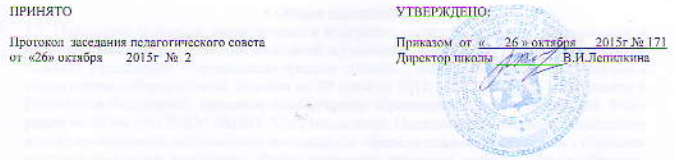 Положениео формах, периодичности и порядке текущего контроля успеваемостии промежуточной аттестации обучающихся муниципального бюджетного общеобразовательного учреждения «Варламовская средняя школа»20151.Общие положения1.1. Положение о формах, периодичности и порядке текущего контроля успеваемости и промежуточной аттестации обучающихся муниципального бюджетного общеобразовательного учреждения "Варламовская средняя  школа»  (далее - Положение) разработано в соответствии с Федеральным Законом от 29 декабря 2012г. №273-ФЗ "Об образовании в Российской Федерации", приказом Министерства образования и науки Российской Федерации от 30 августа 2013г. №1015 "Об утверждении Порядка организации и осуществления образовательной деятельности по основным образовательным программам - образовательным программа начального общего, основного общего и среднего общего образования", Уставом учреждения и Основной образовательной программой учреждения.1.2. Основные образовательные программы, в том числе отдельной части или всего объема учебного предмета, курса, дисциплины (модуля) общеобразовательной программы, в учреждении сопровождается текущим контролем успеваемости и промежуточной аттестации обучающихся.1.3. Форма, периодичность и порядок проведения текущего контроля успеваемости и промежуточной аттестации обучающихся определяется настоящим Положением и приказами директора учреждения.2. Форма, периодичность и порядок  текущего контроля успеваемости обучающихся2.1. Текущий контроль успеваемости обучающихся–это систематическая проверка учебных достижений обучающихся, проводимая учителем в ходе осуществления образовательной деятельности в соответствии с Основной образовательной программой учреждения.2.2. Проведение текущего контроля успеваемости обучающихся направлено на обеспечение выстраивания образовательного процесса максимально эффективным образом для достижения результатов освоения основных общеобразовательных программ, предусмотренных федеральными государственными образовательными стандартами общего образования и федеральными государственными требованиями.2.3. Текущий контроль успеваемости обучающихся проводится в течение учебного периода в целях:контроля уровня достижения обучающимися результатов, предусмотренных Основной образовательной программой учреждения:оценки соответствия результатов освоения общеобразовательных программ требованиям федеральных государственных образовательных стандартов общего образования и федеральных государственных требований; проведения обучающимся самооценки, оценки его работы учителем с целью возможного совершенствования образовательного процесса. 2.4. Текущий контроль успеваемости обучающихся осуществляется учителем, реализующим соответствующую часть Основной образовательной программы учреждения, по пятибалльной системе. 2.5. Порядок, формы, периодичность, количество обязательных мероприятий при проведении текущего контроля успеваемости обучающихся определяются учителем с учетом Основной образовательной программы учреждения, контингента обучающихся, их индивидуальных и психологических способностей, содержания учебного материала, используемых учителем образовательных технологий. Избранная форма текущего контроля успеваемости обучающихся находит свое отражение в рабочей программе учителя.2.6. Текущему контролю успеваемости подлежат обучающиеся всех классов учреждения. 2.7. Текущий контроль успеваемости обучающихся первого класса в течение учебного года и обучающихся второго класса в течение первого полугодия осуществляется без фиксации достижений обучающихся в виде отметок по пятибалльной системе, допустимо использовать только положительную и не различаемую по уровням фиксацию. 2.8. Письменные самостоятельные, контрольные и другие виды работ обучающихся оцениваются по пятибалльной системе. Отметка за выполненную письменную работу заносится в классный журнал к следующему уроку, за исключением: отметка за творческие работы по русскому языку и литературе в 5-9-х классах, отметка за сочинение в 10-11-х классах по русскому языку и литературе — не позже, чем через неделю после их проведения.Отметка за сочинение и диктант с грамматическим заданием выставляется в классный журнал в одну клетку. 2.9. Последствия получения неудовлетворительного результата текущего контроля успеваемости обучающихся определяются учителем в соответствии с образовательной программой, и могут включать в себя проведение дополнительной работы с обучающимся, индивидуализацию содержания образовательной деятельности обучающегося, иную корректировку образовательной деятельности в отношении обучающегося. 2.10. Результаты текущего контроля успеваемости обучающихся фиксируются в документах (классных журналах и (или) электронных дневниках и (или) иных установленных документах). 2.11. Успеваемость обучающихся, занимающихся по индивидуальному учебному плану, подлежит текущему контролю с учетом особенностей освоения Основной образовательной программы учреждения, предусмотренных индивидуальным учебным планом учреждения на текущий учебный год. 2.12. Учителя доводят до сведения родителей (законных представителей) сведения о результатах текущего контроля успеваемости обучающихся как посредством заполнения предусмотренных документов, в том числе в электронной форме (дневник обучающегося, электронный дневник), так и по запросу родителей (законных представителей) обучающихся. Учителя в рамках работы с родителями (законными представителями) обучающихся обязаны прокомментировать результаты текущего контроля успеваемости обучающихся в устной форме. Родители (законные представители) имеют право на получение информации об итогах текущего контроля успеваемости обучающегося в письменной форме в виде выписки из соответствующих документов, для чего должны обратиться к классному руководителю.2.13. Обучающиеся, находящиеся временно в санаторных школах, реабилитационных общеобразовательных учреждениях, аттестуются на основании их аттестации в данных образовательных организациях. 3. Формы, периодичность и порядок промежуточной аттестации обучающихся3.1. Промежуточная аттестация обучающихся – это установление уровня достижения результатов освоения учебных предметов, курсов, дисциплин (модулей), предусмотренных Основной образовательной программой учреждения. Промежуточная аттестация обучающихся подразделяется на следующие виды: промежуточная аттестация обучающихся по итогам 3 и 4 четверти во 2-м классе; каждой четверти – в 3-9-х классах; по полугодиям – в 10-11-х классах; по итогам учебного года выставляются годовые отметки; годовая промежуточная аттестация обучающихся по итогам учебного года. 3.2. Годовая аттестация обучающихся проводится со 2 по 8 классы и в 10 классе. Ежегодно,  не позднее 15 января текущего года, решением педагогического совета образовательного учреждения устанавливаются форма и порядок проведения итогового контроля. Данное решение утверждается директором образовательного учреждения и доводится до сведения обучающихся и их родителей (законных представителей).Письменные контрольные задания, тесты разрабатываются школьными методическими объединениями в соответствии с федеральными государственными образовательными стандартами общего образования и федеральными государственными требованиями. Они утверждаются методическим объединением соответствующего профиля.3.3. Целями проведения промежуточной аттестации обучающихся являются: объективное установление фактического уровня освоения образовательной программы и достижения результатов освоения общеобразовательной программы; соотнесение этого уровня с общеобразовательными программами требованиям федеральных государственных образовательных стандартов общего образования и федеральных государственных требований; оценка достижений конкретного обучающегося, позволяющая выявить пробелы в освоении им общеобразовательной программы и учитывать индивидуальные потребности обучающегося в осуществлении образовательной деятельности; оценка динамики индивидуальных образовательных достижений, продвижения в достижении планируемых результатов освоения Основной образовательной программы учреждения. 3.4. Промежуточная аттестация в учреждении проводится на основе принципов объективности. Оценка результатов освоения обучающимися общеобразовательных программ осуществляется в зависимости от достигнутых обучающимся результатов и не может быть поставлена в зависимость от формы получения образования, формы обучения, факта пользования платными образовательными услугами и иных подобных обстоятельств. 3.5. Сроки проведения промежуточной аттестации обучающихся определяются Основной образовательной программой учреждения и в соответствии с приказом директора учреждения. 3.6. При пропуске обучающимся по уважительной причине более половины учебного времени, отводимого на изучение учебного предмета, курса, дисциплины (модуля) обучающийся имеет право на перенос срока проведения промежуточной аттестации, который утверждается приказом директора учреждения с учетом учебного плана, индивидуального учебного плана на основании заявления обучающегося и (или) его родителей (законных представителей). 3.7. Учителя доводят до сведения родителей (законных представителей) сведения о результатах промежуточной аттестации обучающихся как посредством заполнения предусмотренных документов (электронный дневник и (или) электронный дневник), так и по запросу родителей (законных представителей) обучающихся. Учителя в рамках работы с родителями (законными представителями) обучающихся обязаны прокомментировать результаты промежуточной аттестации обучающихся в устной форме. Родители (законные представители) имеют право на получение информации об итогах промежуточной аттестации обучающегося в письменной форме в виде выписки из соответствующих документов, для чего должны обратиться к классному руководителю.3.8. Особенности сроков и порядка проведения промежуточной аттестации могут быть установлены учреждением для следующих категорий обучающихся по заявлению родителей (законных представителей) и (или) обучающихся:выезжающих на учебно-тренировочные сборы, на олимпиады школьников, на российские или международные спортивные соревнования, конкурсы, смотры, олимпиады и тренировочные сборы и иные подобные мероприятия;отъезжающих на постоянное место жительства за рубеж; для иных обучающихся по решению педагогического совета учреждения.Обучающиеся могут быть освобождены от годовой промежуточной аттестации:по болезни (если имеется медицинская справка); в связи с пребыванием в оздоровительных образовательных учреждениях санаторного типа для детей, нуждающихся в лечении;в связи с нахождением в лечебно-профилактических учреждениях. 3.9. Для обучающихся соответствующих классов, обучающихся по индивидуальному учебному плану, сроки и порядок проведения промежуточной аттестации определяются индивидуальным учебным планом. 3.10. Отметка обучающихся за четверть (полугодие) выставляется на основе результатов письменных работ и устных ответов обучающихся, как среднее арифметическое число и выставляется целыми числами в соответствии с правилами математического округления. 3.11. Годовая отметка во 2-8 классах по предметам выставляется как  среднее арифметическое четвертных отметок . Годовая отметка в 10 классе по предметам, выставляется как  среднее арифметическое полугодовых отметок и выставляется целым числом в соответствии с правилами математического округления. 3.12. Четвертные и полугодовые отметки выставляются за три дня до начала каникул. 3.13. Обучающиеся 2-11-х классов, пропустившие учебные занятия в течение учебной четверти и не имеющие текущих отметок по учебному предмету (по причине болезни, длительного пребывания в санатории, за границей, по семейным обстоятельствам или на тренировочных сборах), аттестации не подлежат и не учитываются при подсчете качества успеваемости и качества знаний за данную учебную четверть. Годовая отметка обучающимся классов выставляется по трем (в исключительных случаях - по двум) учебным четвертям. 3.16. Обучающиеся, освоившие в полном объеме соответствующую часть Образовательной программы учреждения, переводятся в следующий класс.3.17. Обучающиеся переводных классов, имеющие по всем учебным предметам учебного плана и во всех четвертях и за год отметку «отлично» награждаются Похвальным листом Министерства образования и науки Российской Федерации «За особые успехи в учении». 3.19. Неудовлетворительные результаты по одному или нескольким учебным предметам, курсам, дисциплинам (модулям) Основной образовательной программы учреждения признаются академической задолженностью. 3.20. Обучающиеся обязаны ликвидировать академическую задолженность. 3.21. Учреждение и родители (законные представители) несовершеннолетнего обучающегося, обеспечивающие получение обучающимся общего образования в форме семейного образования, создают условия обучающемуся для ликвидации академической задолженности и обеспечивают контроль за своевременностью ее ликвидации в установленные учреждением сроки в соответствии с приказом директора учреждения. 3.22. Обучающиеся, имеющие академическую задолженность, вправе пройти промежуточную аттестацию по соответствующим учебному предмету, курсу, дисциплине (модулю) не более двух раз в сроки, определяемые учреждением, в пределах одного года с момента образования академической задолженности. В указанный период не включается время болезни обучающегося, нахождение его на всероссийских и международных сборах (соревнованиях или конкурсах).3.23. Для проведения промежуточной аттестации во второй раз в учреждении создается комиссия, состав и полномочия которой определяются приказом директора учреждения. 3.24. Учреждение не взимает плату с обучающихся за прохождение промежуточной аттестации. 3.25. Обучающиеся, не прошедшие промежуточной аттестации по уважительным причинам или имеющие академическую задолженность, переводятся в следующий класс условно. 3.26. Обучающиеся по образовательным программам начального общего, основного общего и среднего общего образования, не ликвидировавшие в установленные сроки академической задолженности с момента ее образования, по усмотрению их родителей (законных представителей) оставляются на повторное обучение или переводятся на обучение по адаптированным образовательным программам в соответствии с рекомендациями психолого-медико-педагогической комиссии либо на обучение по индивидуальному учебному плану. 3.27. Обучающиеся по образовательным программам начального общего, основного общего и среднего общего образования в форме семейного образования, не ликвидировавшие в установленные сроки академической задолженности, продолжают получать образование в учреждении. 4. Особенности проведения промежуточной аттестации экстернов4.1. Экстерны – лица, зачисленные в учреждение для прохождения промежуточной и государственной итоговой аттестации. Экстерны проходят промежуточную и государственную итоговую аттестацию в учреждении по имеющим государственную аккредитацию образовательным программам основного общего и среднего общего образования бесплатно. При прохождении указанной аттестации экстерны пользуются академическими правами обучающихся по соответствующей образовательной программе. 4.2. Промежуточная аттестация экстернов проводится в соответствии с настоящим положением в сроки и в формах, предусмотренных образовательной программой, в порядке, установленном настоящим положением. 4.3. По заявлению экстерна учреждение может установить индивидуальный срок проведения промежуточной аттестации. 4.4. Гражданин, желающий пройти промежуточную аттестацию в образовательной организации, и его родители (законные представители) имеют право на получение информации о сроках, формах и порядке проведения промежуточной аттестации, а также о порядке зачисления экстерном в учреждение. 4.5. Гражданин, желающий пройти промежуточную аттестацию (с 18 лет), или его родители (законные представители) подают заявление о зачислении его экстерном в учреждение не позднее, чем за месяц до начала проведения соответствующей промежуточной аттестации. В ином случае гражданин к проведению промежуточной аттестации в указанный срок не допускается, за исключением случая, предусмотренного пунктом 4.3 настоящего положения.5. Оформление документации по итогам годовой промежуточной аттестации обучающихся5.1.  Итоги годовой промежуточной аттестации обучающихся отражаются отдельной графой в классных журналах в разделах тех предметов, по которым она проводилась.5.2. Родителям (законным представителям) обучающегося должно быть своевременно (не позднее следующего дня), вручено письменное сообщение о неудовлетворительных отметках, полученных им в ходе годовой промежуточной аттестаций. Копия этого сообщения с подписью родителей хранится в личном деле обучающегося.5.3. Письменные работы годовой промежуточной аттестации хранятся в течение одного года.